Пресс-релизпразднования Дня женского предпринимательства Организатор: Союз женских сообществ Ярославской областиДата: 26 мая 2022, начало в 14.00 Место: ДК Железнодорожников, г. Ярославль, ул. Павлика Морозова, 3Справка: Союз женских сообществ работает с мая 2021 года как объединение женщин-предпринимателей. За год работы Союз женских сообществ реализовал в Ярославле образовательный проект «МногограннаЯ» для женщин-предпринимателей, действующих и начинающих.  Более 100 женщин, зарегистрированных в статусе ИП, самозанятые и те, кто только планируют открыть своё дело, приняли участие в нашем проекте в Ярославле. Союз женских сообществ является проводником для прямого общения с органами власти, получения мер поддержки, быстрого старта. Девушки участвуют в конференциях, форумах, дискуссиях в формате «Круглый стол», на семинарах, лекториях и тренингах, которые организовывает союз женских сообществ при поддержке департамента инвестиций и внешнеэкономической деятельности, торгово-промышленной палаты Ярославской области, Ярославского регионального отделения «Опора России», а также за счет привлечения частных лиц, экспертов и бизнес-тренеров из различных сфер деятельности. Участницы демонстрируют качественные изменения жизни, обращаются за помощью в центр «Мой бизнес», активно продвигают свои товары и услуги на городских мероприятиях: День предпринимательства, День защиты детей, День города. Посещают ярмарки в регионе, учатся превращать хобби в бизнес, выходят на маркетплейсы, кратно увеличивая доходы.Аккаунт проекта «Многогранная» в ВКонтактеhttps://vk.com/souz_womenКонцепция мероприятия: праздничный вечер с официальной частью, фуршетом и нетворкингом (в концертном зале выступления гостей чередуются с концертной программой, в фойе организован фуршет, фотозона, рекламная площадка). Вход строго по списку, без оплаты, приглашения высылаются организатором не менее чем за 14 дней до мероприятия. Ожидаемое количество гостей: 200+Цель мероприятия: на примерах успешных кейсов показать социальную значимость образовательного проекта «Многогранная» в развитии предпринимательской активности в Ярославле и области; популяризация женского предпринимательства в регионе для интеграции женщин в рынок труда Ярославской области.  Девиз союза женских сообществ ЯО: можно жить в гармонии и быть успешной во всех сферах жизни: в бизнесе и в семье. Программа:13.30-14.00 регистрация участников14.00-16.00 выступления почетных гостей: представителей мэрии города Ярославля, представителей областного правительства, представителей ТПП ЯО, представителей ЯРО ОПОРА России, представителей женских предпринимательских сообществ города Ярославля, представителей официальных спонсоров и информационных партнёров, СМИ, музыкальные и творческие поздравления, фотовыставка.16.00-18.00 показ мод, истории успеха действующих женщин-предпринимателей, фуршет, нетворкингПодробная программа с таймингом предоставляется по запросу. 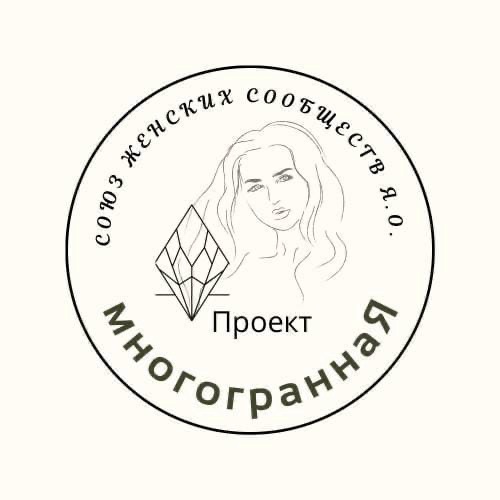 Союз женских сообществ Ярославской областиОрганизаторы:Союз женских сообществ Ярославской областиОрганизаторы:+7 9301234454 Ирина Телегина, предприниматель, лидер сообщества «Мама в деле» в г. Ярославле+7 9201411721 Евгения Александрова, предприниматель, лидер сообщества «Нежный бизнес» в г. Ярославле+7 9159789544 Ангелина Матросова, предприниматель, лидер сообщества «Лига Коучей» в г. Ярославле+7 9038798383 Светлана Бубнова, предприниматель, председатель женского комитета ЯРО ОПОРА России